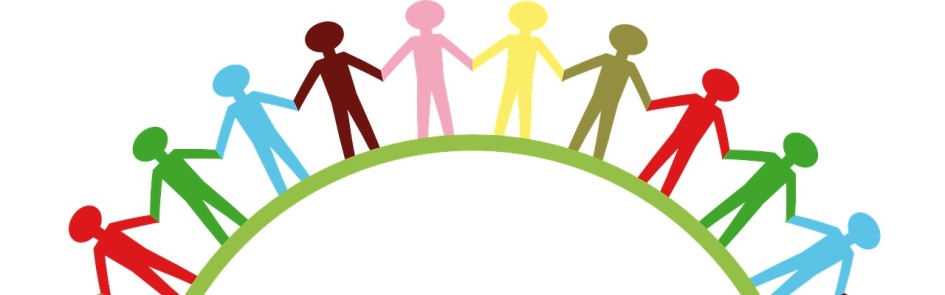 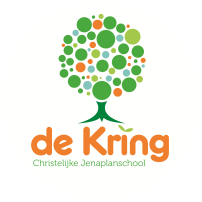 Nieuwsbrief  Nr. 7.Schooljaar 2019-2020Vrijdag 18.10.2019.Werving en selectie van nieuwe leerkrachten.Akkerweg:Deze week vonden er twee sollicitatiegesprekken plaats met kandidaten voor de bovenbouw Sparrenlaan en de onderbouw Akkerweg. Voor de Akkerweg hebben we kunnen benoemen mw. Agnes de Koning uit Doorn. Agnes komt op maandag en dinsdag werken. Esther blijft op woensdag, donderdag en  vrijdag in deze groep. Agnes zal starten op officieel starten op 2 december a.s. Daarmee komt er ook een einde aan de vervanging door Jantine. Sparrenlaan 1:Voor de stamgroep 6-7-8 voerden we eveneens een goed gesprek met een kandidaat. Deze kandidaat komt na de herfstvakantie nog een dag meedraaien op zowel de Sparrenlaan als de Akkerweg om een totaalbeeld te krijgen van de school en om het jenaplanconcept in de praktijk te ervaren. Ondertussen wedden we niet op één paard en zal Edo direct na de herfstvakantie een kennismakingsgesprek voeren met een andere, nieuwe kandidaat. De brief en CV kwamen deze week binnen. Sparrenlaan 2:In de vorige nieuwsbrief hebben we onze nieuwe collega Maarten uitvoerig aan u voorgesteld. Donderdagmiddag belde hij Edo om te vertellen dat hij eerder dan gepland mag vertrekken bij zijn huidige werkgever. Hij start op 2 december.Op de studiedag van vrijdag 18 oktober hebben we als team met elkaar over de stamgroep 4-5 besproken. We vinden de huidige stamgroep 4-5 te groot en we denken dat het goed is om die groep te gaan splitsen. Dat willen we nog doen voor de komst van Maarten in december. Daarom wordt er in de herfstvakantie een wand geplaatst in het lokaal. In de eerste week na de vakantie gaan we dan starten met de splitsing. Na de herfstvakantie zal een ‘oude bekende’ nl. juf Tessa Kröger de helft van de groep voor haar rekening nemen. Tessa heeft vorige jaar de PABO afgerond en haar LIO stage gedraaid in stamgroep 6-7-8 bij Arianne. Zij kent het jenaplanwerken goed. Tessa blijft tot de kerstvakantie en Maarten komt in december. Tessa heeft dan de gelegenheid om Maarten een maand lang in te werken. Daarna gaat zij een lange reis maken en is ze even buiten beeld.Op de eerste maandag na de vakantie verzamelen we alle kinderen uit groep 4-5 in de hal. Daar  starten daar met elkaar. Er wordt die dag gewerkt in circuitvorm met verschillende reken-, taal-, en spelopdrachten in beide lokalen. In de middag gaan we samen met elkaar de beide lokalen klaarmaken. Als basis voor de groepsindeling gebruiken we de indeling zoals die voor de zomervakantie was gemaakt en gecommuniceerd. In de herfstvakantie kijken Carry en Petra nog een keer naar die indeling. U ontvangt die van Edo in het volgende weekend.Tot slot nog het volgende. De enkele groep 3 houden we in stand tot aan de zomervakantie. Voor de korte termijn blijft alles in deze groep zoals het is. Ouderenquête. Deze week was er de mogelijkheid de enquête in te leveren uitgezet door het bestuur van De Oorsprong. Dank voor uw moeite om de vragen te beantwoorden. Volgende week worden de antwoorden verwerkt in een verlag. U ontvangt dat verslag daarvan na de herfstvakantie. Aansluitend volgen dan twee ouderbijeenkomsten voor beide locaties.  Stakingsacties op 6 november.Teambreed is gesproken over de oproep door de vakbonden om te gaan staken. U las er al over in de vorige nieuwsbrief. Uit inventarisatie onder collega’s blijkt dat er een hoge bereidheid is om het werk neer te leggen. Motivatie is niet alleen de werkdruk of salariëring maar veel meer nog de grote zorg over ons vak in de nabije toekomst. Zijn er nog voldoende gekwalificeerde leerkrachten? Krijgen kinderen nu en straks nog goed onderwijs? Wat gebeurt er met de sector wanneer we weten dat het tekort aan personeel de komende jaren explosief toeneemt? In totaal 11 leerkrachten geven aan te gaan staken voor het bovenstaande. Dat betekent dat de lessen die dag niet door kunnen gaan. De school is dus gesloten. Ook de oudergesprekken van 6 november gaan niet door. Die zijn verschoven naar donderdag 7 november. Na de herfstvakantie staat de intekenlijst in Schoudercom open. U kunt dan zelf inschrijven. Eerste keuzecursus schooljaar 2019-2020.Op woensdag 13 en 20 november, van 11 tot 12 uur, vindt de eerste ronde keuzecursus van dit schooljaar plaats. Veel ouders hebben een ‘specialiteit’ zoals bijvoorbeeld toneel, muziek of een beeldend vak. De keuzecursus wordt dan ook door ouders georganiseerd en gegeven. Ook grootouders worden van harte uitgenodigd om mee te doen. We vragen van u twee keer een uurtje van uw tijd en eventueel de benodigde materialen die bij de keuzecursus horen. Kosten kunt u bij school declareren. Op school is uiteraard papier, verf e.d. aanwezig.Doet u mee?Wij zijn op zoek naar ouders, grootouders of andere betrokkenen die een cursus zouden willen geven. U kunt denken aan:schakengezelschapsspellenhaken/breien/borduren knutselenprogrammerenleren werken met Powerpoint/Word wenskaarten makeneen toneelstuk/poppenkastverhaal bedenken (en spelen)een vreemde taalsieraden makenmuziek makenOnze gymdocente Emma zorgt voor een cursus in de gymzaal.(Alleen Akkerweg)Wat nog belangrijk is om te weten:Alle kinderen van groep 1 t/m 8 doen mee. Kinderen kunnen zelf een activiteit kiezen, maar dit wordt wel gestuurd door leerkrachten om de groepen goed te kunnen verdelen.Een cursus kan wel voor een bepaalde bouw geschikt zijn. De groepen zijn klein, maximaal ongeveer 8 kinderen.U krijgt 2 keer dezelfde groep. U kunt de cursus alleen geven, maar ook samen. En als u wel mee wilt doen, maar geen geschikte cursus weet, helpen wij u graag.Heeft u nog vragen, stel ze gerust!Opgeven kan bij juf Cynthia voor de Akkerweg en voor de Sparrenlaan ontvangt u via Schoudercom een bericht met een aanmeldformulier.Vriendelijk groet van de commissie.Parkeren rond de school.Op de spitsmomenten voor en na schooltijd is het soms druk rondom de school. Voor jonge kinderen op weg naar school is het soms moeilijk om al dit verkeer goed te overzien en de juiste beslissingen te nemen. Daarnaast is het aantal parkeerplaatsen rond de school beperkt. Er onstaan nu situaties waarbij auto’s dubbel worden geparkeerd of voor uitritten van garages staan. Wilt u ondanks het slechte weer proberen zoveel mogelijk op de juiste plaatsen te parkeren of toch gewoon met de fiets te komen? Dank voor uw medewerking aan een veilige omgeving.